Reading LogThis form is due each Friday with minutes read, book title, and parent signature filled out for each day.  Each student is required to read at least 20 minutes each night.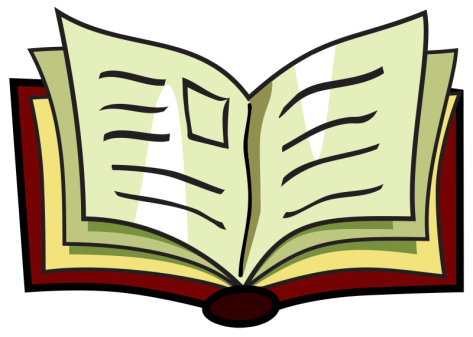 Week of:
___ to ___Minutes
ReadBook
TitleParent SignatureMondayTuesdayWednesdayThursday